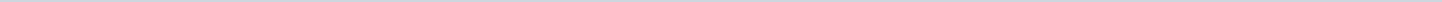 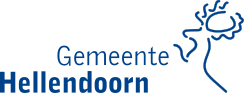 Gemeente HellendoornAangemaakt op:Gemeente Hellendoorn28-03-2024 14:16Ter kennisname raad3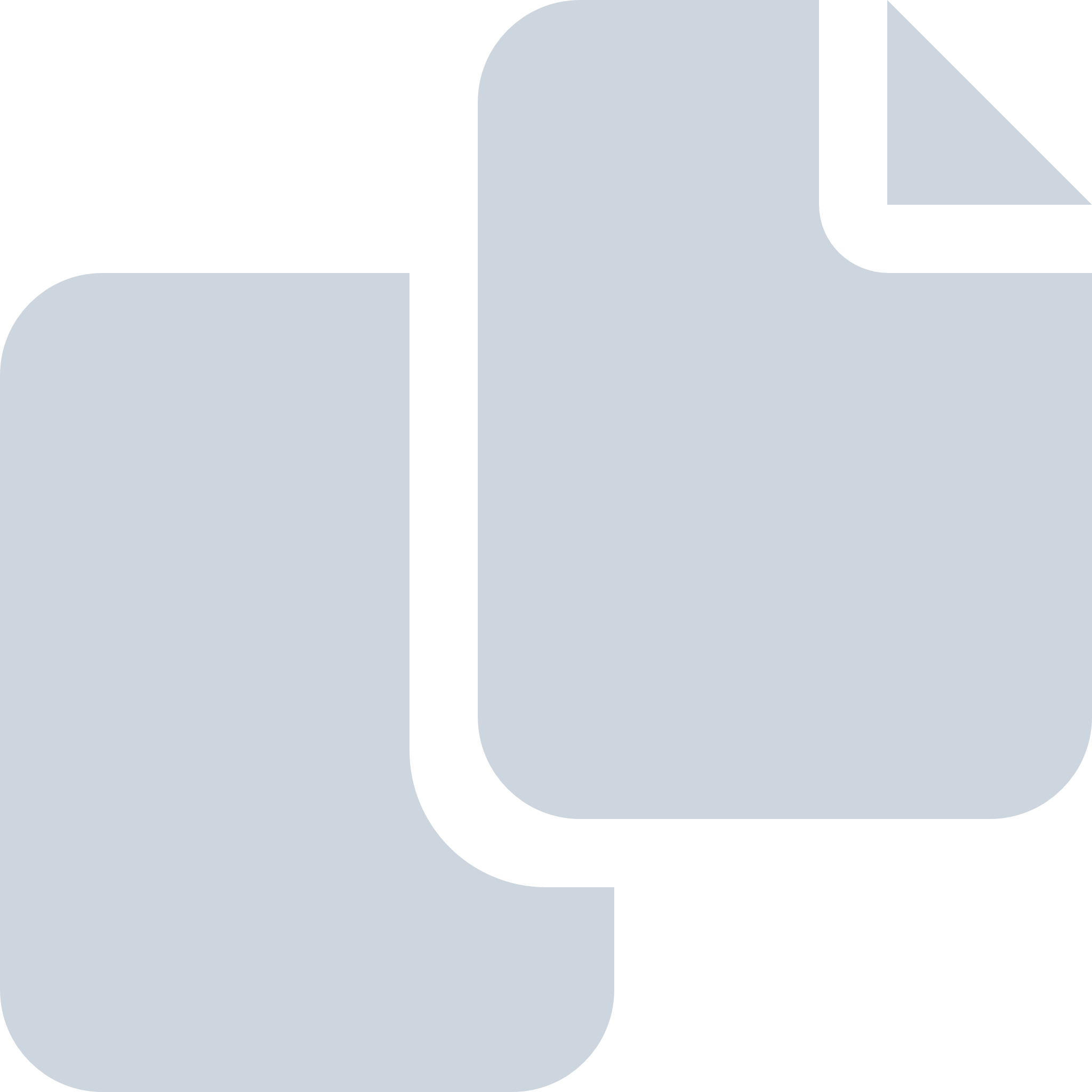 Periode: maart 2014#Naam van documentPub. datumInfo1.14INT00640 Clientevredenheidsonderzoek Wet maatschappelijke ondersteuning (wmo) over 2012 Nota B en W25-03-2014PDF,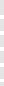 255,37 KB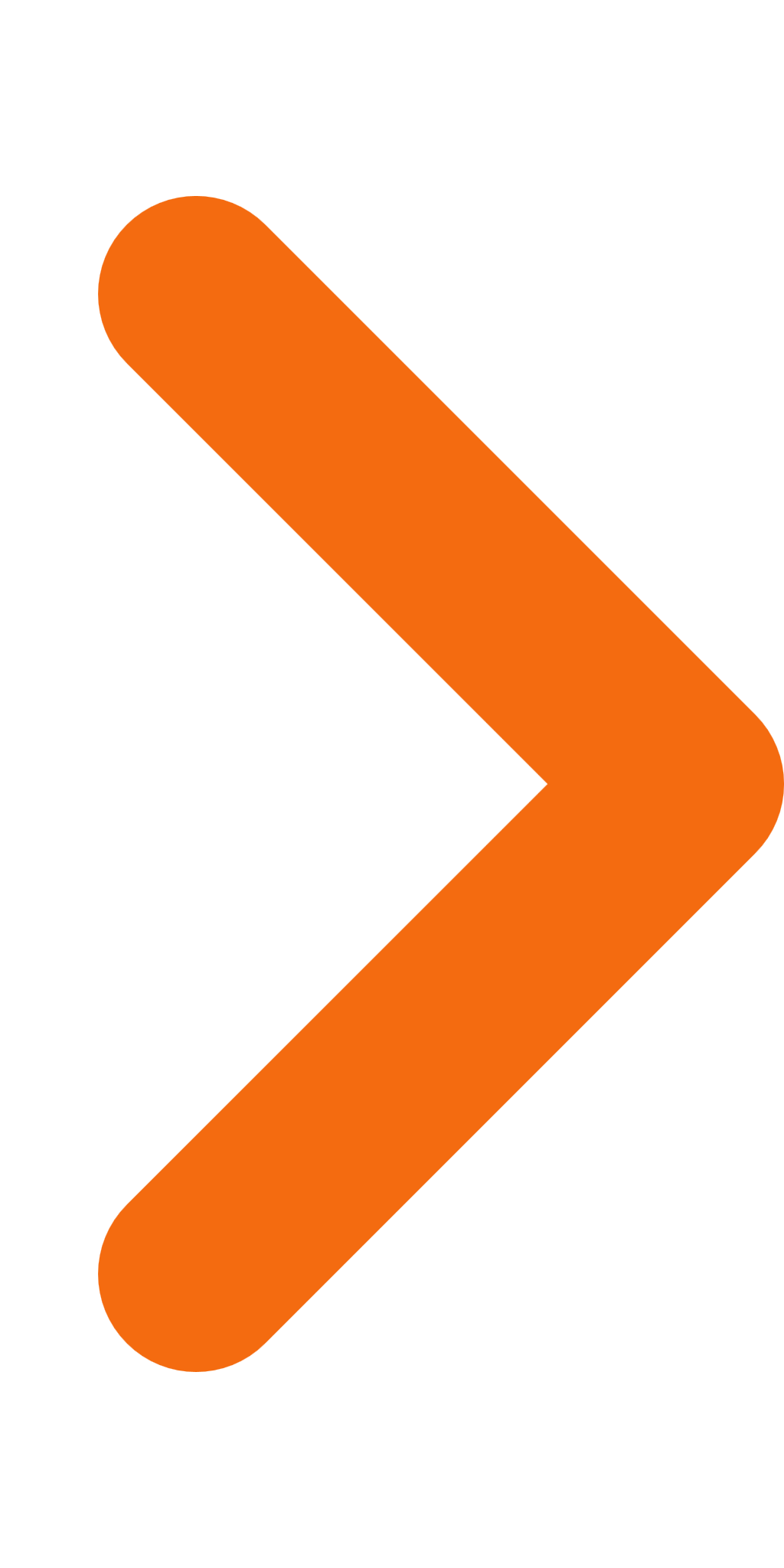 2.14INT01073 Subsidieverlening 2014 Stichting Vrijwillige Thuiszorg Overijssel Nota B en W 25-03-2014PDF,305,64 KB3.2014 03 25 Meerjaren investeringsplan 2015-2030 BenW nota 13INT04393.pdf25-03-2014PDF,941,70 KB